WORK SESSION5:30 – 6:30 pm – U S Developments6:30 – 7:30 pm – Miller PropertiesCOUNCIL MEETINGCALL TO ORDERPledge Allegiance to the FlagMoment of SilenceADOPTION OF AGENDAAPPROVAL OF THE MINUTES1.	December 14, 2021 MinutesCONSENT AGENDA2.	Tax Refunds (Sheila Rollerson)3.	Finance Monthly Report (Sheila Rollerson)4.	Resolution 2022-1 Surplus Items5.	Resolution 2022-2 Retired Service Weapon for Keith DavisPUBLIC COMMENTPUBLIC HEARING - noneOLD BUSINESS6.	Mayor Pro Tem - Selection of new Mayor Pro Tem (ACTION ITEM)NEW BUSINESS7.	Presentation by Arts & Science Council (Todd Stewart, Vice President)8.	Approval of 2022 Meeting Schedule (Lisa Snyder) - Each year in January a schedule of proposed meeting dates should be adopted and approved by Council (ACTION ITEM)9.	Approval of 2022 Holidays (Ryan Spitzer) - Each year in January Council approves the annual holidays schedule for the Town (ACTION ITEM)10.	Board Appointments (Lisa Snyder) - Each year appointments & reappointments to town and county boards and committees are needed (ACTION ITEM)11.	Swearing in of Amelia Stinson-Wesley (Mayor Edwards) - as member of the NC Human Relations Commission (ACTION ITEM)MANAGER’S REPORTMONTHLY STAFF REPORTS12.	Public WorksHuman ResourcesTelephone and ElectricPDParks and RecCALENDARS FOR COUNCIL13.	February CalendarCLOSED SESSION - noneADJOURNrspitzer@pinevillenc.gov is inviting you to a scheduled Zoom meeting.Topic: January 2022 Town Council MeetingTime: Jan 11, 2022 05:30 PM Eastern Time (US and Canada)Join Zoom Meetinghttps://us02web.zoom.us/j/83166029350?pwd=Rk1SK2JRR0VFalIvaWVib05RVGQ4Zz09Meeting ID: 831 6602 9350Passcode: 108397One tap mobile+16465588656,,83166029350#,,,,*108397# US (New York)+13017158592,,83166029350#,,,,*108397# US (Washington DC) Dial by your location        +1 646 558 8656 US (New York)        +1 301 715 8592 US (Washington DC)        +1 312 626 6799 US (Chicago)        +1 669 900 9128 US (San Jose)        +1 253 215 8782 US (Tacoma)        +1 346 248 7799 US (Houston)Meeting ID: 831 6602 9350Passcode: 108397Find your local number: https://us02web.zoom.us/u/k0z03DNn4If you require any type of reasonable accommodation as a result of physical, sensory, or mental disability in order to participate in this meeting, please contact Lisa Snyder, Clerk of Council, at 704-889-2291 or lsnyder@pinevillenc.gov. Three days’ notice is required.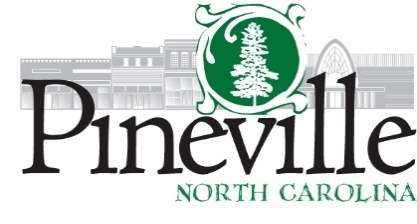 WORK SESSION & Town CouncilPineville Hut Meeting FacilityTuesday, January 24, 2022 AT 5:30 PMAgendaAgenda